 Dirección: Archivo de El Salto, Jalisco.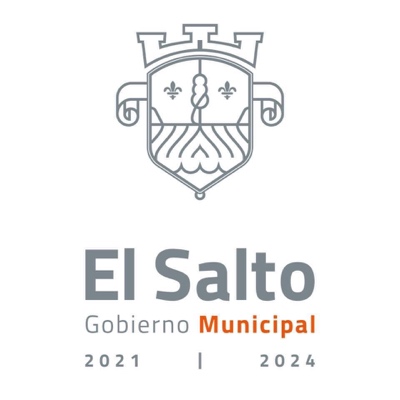 Nombre y firma del Director/jefe/coordinador: Sara Villalobos BuenoUbicación: María Arcelia Díaz # 27, col. La Haciendita, El Salto, Jalisco.Horario: 9:00 a 16:00 horasTeléfono: 33 32 84 12 40Correo electrónico: da@elsalto.gob.mxCATÁLOGO DE DISPOSICIÓN DOCUMENTALNOVIEMBRENOVIEMBRENOVIEMBRENOVIEMBREN°N°SECCION Y SERIES DOCUMENTALESVALORPLAZOS DE CONSERVACIONPLAZOS DE CONSERVACIONPLAZOS DE CONSERVACIONDESTINO FINALDESTINO FINALDESTINO FINALCLASIFICACIÓNOBSERVACIONESFECHA DE RECEPCIÓNCEXP.DOCUMENTALARCHIVO DEARCHIVO DEVIGENCIARESERVA O CONFIDENCIALIDADO ASUNTOA L C H TRAMITE AÑOSCONSENT. AÑOSCOMPLETA  AÑOSCONSERVACIÓN(C)BAJA(B)HISTÓRICO(H)CONSERVACIÓN(C)BAJA(B)HISTÓRICO(H)CONSERVACIÓN(C)BAJA(B)HISTÓRICO(H)     R                   C231412TransparenciaA7C17/junio/202022634Jurídico Consultivo A7C19/junio/20204205Jurídico ConsultivoA7C31/agosto/2020468Jurídico ConsultivoA2014-20197Cmarzo118Jurídico ConsultivoA2011,2018-20207C30/junio/20212483Registro Civil oficialía N°1A2017-2018De acuerdo a la normatividad aplicableC01/agosto/202115197Registro Civil oficialía N° 3A 2018-2021De acuerdo a la normatividad aplicableC01/agosto/2021328Participación CiudadanaA2018-20217C03/agosto/20218176ContraloríaA1944, 1969, 1995,2007, 2012-20187C09/septiembre/202110363Contraloríax2003,2006,2008-2018x7BxTramite concluido el cual ya no tiene valor Administrativo, legal Contable o Histórico09/septiembre/202113Servicios Médicosx2012-2018x7BxFormatos en blanco en administraciones pasadas14/septiembre/2021421086Obras PúblicasA2001-20127C23/septiembre/2021572Obras PúblicasxVarios1986-19992002-2015x7BxTramite concluido que ya no tiene valor Administrativo, Legal, Contable o Histórico23/septiembre/202110321Desarrollo  SocialxVARIOS, 2010-2018x7BxTramite concluido que ya no tiene valor Administrativo, Legal, Contable o Histórico23/septiembre/202126432Protección Civilx2012-2018x7BxTramite concluido que ya no tiene valor Administrativo, Legal, Contable o Histórico24/septiembre/202126142Servicios MédicosA2016-20197C27/septiembre/202125Servicios Médicosx2015x7BxTramite concluido que ya no tiene valor Administrativo, Legal, Contable o Histórico27/septiembre/2021846Servicios Médicosx2013-2014x7BxConcluyo su ciclo vital27/septiembre/2021114Asuntos ReligiososA2019-20207C27/septiembre/202127134Servicios MédicosA2015-20197C29/septiembre/2021